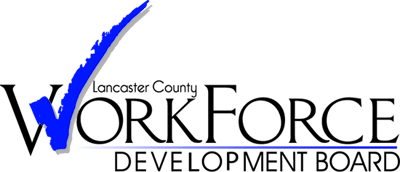 Youth CouncilOctober 12,2021 at 9:00 A.M.Virtual Meeting via ZOOM AGENDAMissionThe Lancaster County Workforce Development Board seeks to align fiscal resources and provide strategic direction for Lancaster County jobseekers and employers.VisionThe Lancaster County Workforce Development environment is characterized by innovative opportunities for job seekers, employers, and community partners to achieve their maximum potential.What we value:Accessible, inclusive path to training, development and opportunity for workforce advancementIntentional community partnershipsConnecting resources to support collaboration and innovationSystemic equity and integrity of service deliveryYouth Council Purpose: Assist with planning, operational, and other issues related to the provision of youth services. Help our community identify gaps in services, coordinate youth policy, ensure quality services, leverage financial and programmatic resources and recommend eligible youth service providers. Agenda	Welcome and Call to Order * record meeting Consent AgendaApproval of Minutes from July 23, 2021Program Updates AnnouncementsYouth Council updatesContract MonitoringContracts ReportPerformance Dashboard DiscussionYouth Council agenda itemsStudent and Young Adult Programming in the futureYouth Council sub-committeesUpcoming Events Edge Factor ROCK MFG Day – October 18-22,2021 on FacebookEdge Factor Apprenticeships (11/29/2021 – 12/3/2021) – any ideas to incorporate something in-person?Adjournment	2021 Meeting Schedule:All meetings at 9amTuesday, November 9,2021Tuesday, December 14,2021Links to check out:  Our Edge Factor page:  www.edgefactor.com/LancasterPATo add a Company Profile to Edge Factor Click Edge Factor Signup when arrive to page.